ZIMAAhoj kamaráde,venku za okny je již chladno, svítí málo sluníčka a je dlouho tma. Mám tady pro tebe takovou pohádku. Je hodně podobná pohádce, která se jmenuje Budka v poli. Tahle je ale jiná, je o rukavičce, a to se nám hodí do ročního období, které právě máme. Jak se jmenuje roční období, ve kterém musíme nosit rukavice? Co dalšího musíme ještě nosit, aby nám nebyla _______?  Znáš odpověď na tuhle otázku? Máme ještě nějaká jiná roční období? A teď popros maminku, nebo tatínka, aby ti přečetli tuto pohádku o rukavičce.Pohádka o rukavičceByl jednou jeden dědeček a ten šel s pejskem na procházku. Cestou ztratil rukavičku. Přiběhla myška a udělala si v rukavičce domeček. Za chvíli běžel kolem zajíček a povídá: „Rukavičko, kdo v tobě bydlí?“„Já myška Hrabalka. A kdo jsi ty?“  „Já jsem zajíček Ušáček. Můžu tu bydlet s tebou?" A tak tam bydleli dva.Běžela kolem liška. „Rukavičko, kdo v tobě bydlí?“ „Já myška Hrabalka, já zajíček Ušáček. A kdo jsi ty?“ „Já jsem lištička Sestřička. Můžu tu s vámi bydlet?“ „Tak pojď.“ A bydleli tam tři.Běžel kolem vlk. „Rukavičko, kdo v tobě bydlí?“ „Já myška Hrabalka, já zajíček Ušáček, já lištička Sestřička.    A kdo jsi ty?“ „Já jsem vlček Šedý kožíšek. Můžu tu s vámi bydlet?“ „Máme tu už málo místa, ale pojď.“               A bydleli tam čtyři.Šel kolem medvěd. „Rukavičko, kdo v tobě bydlí?“ „Já myška Hrabalka, já zajíček Ušáček, já lištička Sestřička, vlček Šedý kožíšek. A kdo jsi ty?“ „Já jsem medvěd Vševěd. Můžu tu s vámi bydlet?“ „Medvěde, už se sem nevejdeš.“ „Já budu jen kousek...“ A tak jich tam bydlelo pět.Najednou přiběhl pejsek, štěkal a zvířátka s úlekem utekla. Pejsek vzal rukavičku a přinesl ji dědečkovi. Dědeček si rukavičku navlékl a šel lesem dál.Pohádka dobře dopadla a ty by ses mohl naučit takovou básničku s pohybem. Co ty na to?Básnička s pohybem. Líbila se ti básnička s pohybem?Na následující stránce na tebe čeká další úkol. Jmenuje se sudoku. Tvým úkolem je do každého řádku, sloupečku a zároveň modrého čtverce doplnit obrázek tak, aby se tam opakoval pouze jednou. Je jedno v jakém pořadí, důležité je, aby tam byl pouze jednou. Tak si hezky sedni a prohlédni si další dvě stránky. Jedna tabulka je celá vyplněná – tu si hezky rozstříhej. Dávej pozor, stříhej po čáře, pomalu, nechvátej, ale snaž se, aby to bylo rovně vystřižené. Jestli ještě stříhat neumíš, popros maminku nebo tatínka, aby ti s tím pomohli. V jedné tabulce chybí některé obrázky, a to je právě ten tvůj úkol:Jsou sporty a činnosti, které můžeme dělat jenom v zimě. Dokážeš je všechny pojmenovat? Napadá tě ještě nějaký sport, který na obrázcích není? Tvým úkolem je nejen doplnit sudoku tak, aby se obrázky neopakovaly v řádcích, sloupečcích a modrých čtvercích, ale na volný papír (nebo na druhou stranu tohoto listu) dokresli sportovce, kterého tady na obrázcích nemáme. Rozstříhej a doplň do tabulky:A to je pro dnešek vše, přeji ti krásný den Oblékání na venPojďme si ven spolu hrát!Běhat, skákat, sáňkovat…Já mám super kombinézu, hned si do ní celá(ý) vlezu.Čepici dám přes ušia pak že mi nesluší!A na ruce rukavice, kdyby byla fujavice.Kolem krku šálu dlouhou,trvalo to chvilku pouhou.Žádný mráz nás nezaskočí,Koukají mi jenom oči!ukazováčkem naznačíme „pojď sem“naznačíme běh, skok i sed pohyb od ramen k nohám oblékání kalhotnandávání čepicerukama schováme ušinandávání rukavic zahýbeme prstíkyzavážeme šáluvztyčení palec „jedna“pohyb oběma zápěstími „ne-ne“palec s ukazováčkem do kroužku před oko –oběma rukama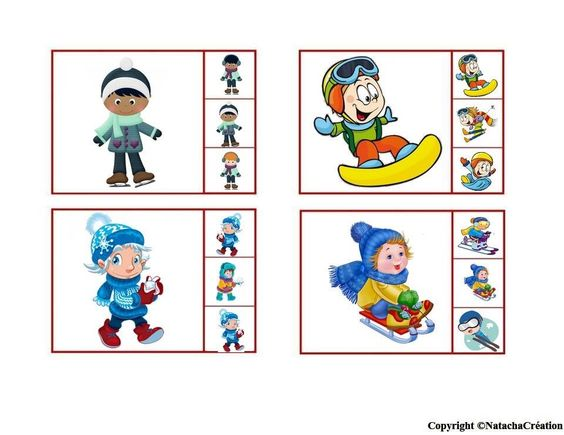 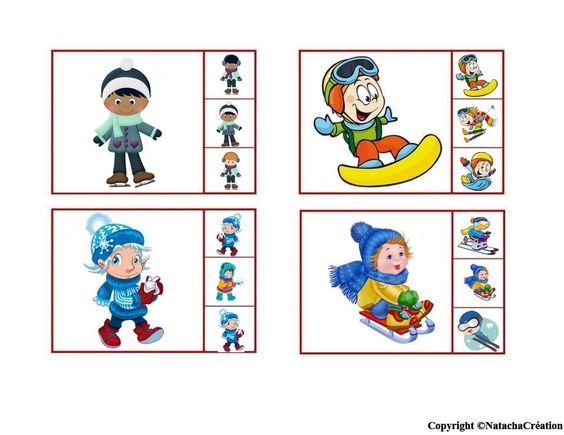 